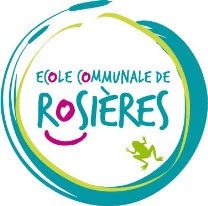 	Juin 2022Chers Parents,Voici venu le temps de penser à la prochaine rentrée scolaire et aux éventuels achats !Veuillez trouver ci-dessous le matériel nécessaire.. Dans un sachet (ex : sac de congélation), il y aura :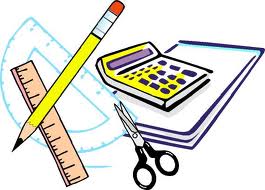 2 crayons gris 1 gomme1 taille crayons avec réservoir	une latte de 15-20 cmune paire de ciseaux (attention si votre enfant est droitier ou gaucher !)1 tube de colle « Pritt » (pas de colle de couleur) Une trousse sera fournie ultérieurement par l’école.Dans une trousse, il y aura :des crayons de couleurdes marqueurs. 1 trousse (boîte) de réserve contenant :3 crayons gris1 gomme2 tubes de colle.Divers1 ardoise « Velleda » + 4 magicolors2 boîtes de mouchoirs1 tablier sur lequel le nom de l’enfant est inscrit1 photo (format carte d’identité)2 enveloppes sur lesquelles est inscrit le nom de l’enfant1 farde à rabatsUn stylo Stabilo Easy Original (attention si votre enfant est droitier ou gaucher) pour après la Toussaint (à garder à la maison et uniquement pour les élèves de P2)Tout le matériel repris ci-dessus restera à l’école et ce afin d’éviter les pertes de matériel et d’alléger les cartables. Il faudra donc prévoir une petite trousse pour la maison contenant crayon gris, gomme, taille-crayon, ciseaux et quelques crayons de couleur)Nous insistons pour que tout le matériel soit bien marqué au nom de votre enfant dès la rentrée scolaire.Cahiers et fardes :Les cahiers et certaines fardes sont fournis par l’école, mais il faut prévoir 1 farde de format A4 à 2 anneaux dos 4 cm Cours philosophiques :Si cours de MORALE : 1 farde A4 à 2 anneaux (dos 4 cm) qui sera réutilisée chaque annéeCours de gymnastique :Un petit sac contenant : un short bleu marine ou noir, le T-shirt de l’école (offert par l’école aux nouveaux élèves) ou un T-shirt gris clair et des sandales de gymnastique. Pour les filles, de quoi attacher les cheveux.Le tout marqué au nom de l’enfant.Cours de natation :Un sac de bain contenant un maillot, un essuie de bain et un bonnet marqués au nom de l’enfant.Pouvez-vous penser à ramener le bulletin de l’année passée ? (Uniquement pour les élèves de P2)Auriez-vous la gentillesse de veiller à ce que votre enfant soit en ordre dès le premier jour et ce afin de lui faciliter la tâche ?Pourriez-vous également prévoir un sac plastique bien solide marqué au nom de l’enfant pour l’éventuel transport de matériel ?Dans l’attente de vous accueillir le 29 août, nous vous souhaitons de bonnes vacances.L’équipe éducative.